Human Services Cluster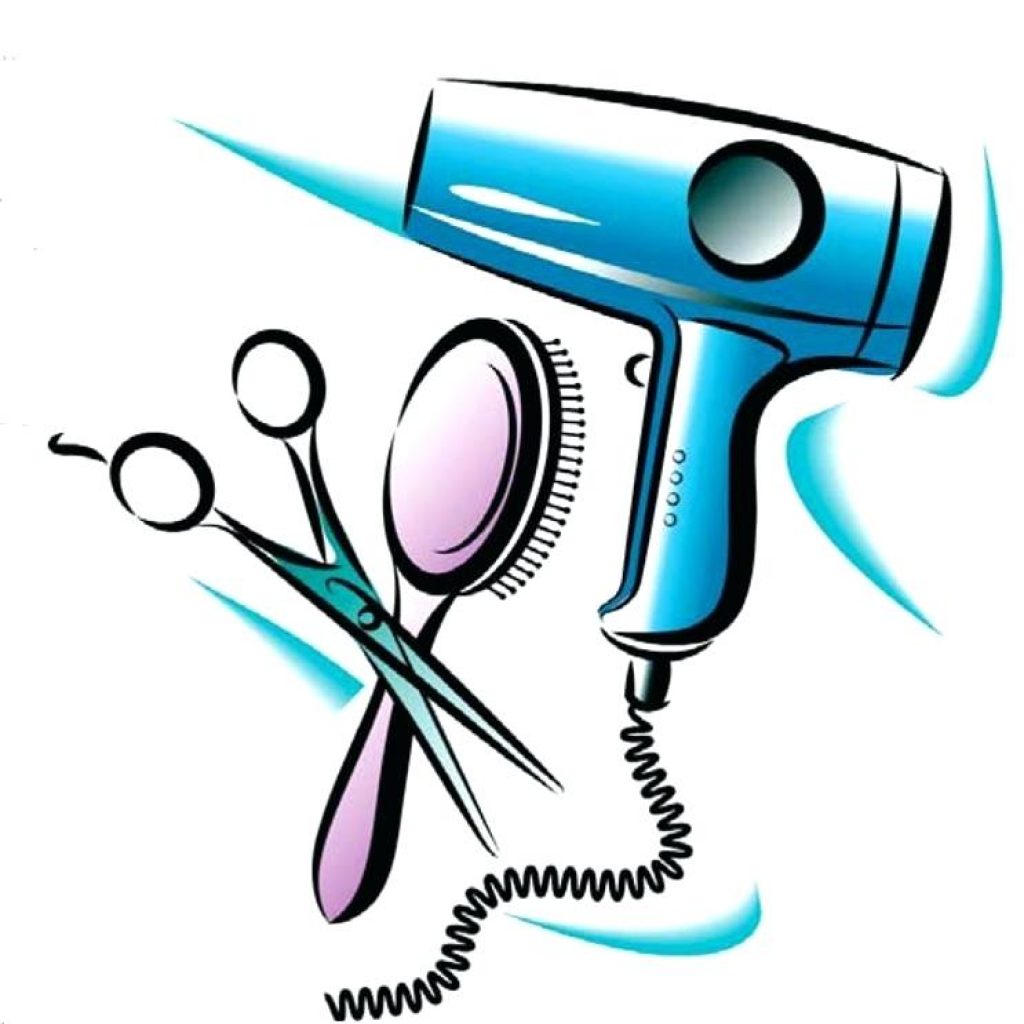 Introduction to Personal Care ServicesCourse Description:This course introduces both fundamental theory and practices of the personal care professionsincluding nail technicians, estheticians, barbers, and cosmetologists. Emphasis will be placed onprofessional practices and safety. Areas addressed in this course include: state rules andregulations, professional image, bacteriology, decontamination and infection control, chemistryfundamentals, safety, Hazardous Duty Standards Act compliance, and anatomy and physiology.Students will experience basic hands on skills in each area to help them determine the pathway they are most interested in pursuing. By completing courses in the personal care services pathways, students can potentially earn credit toward the hours required by the Georgia State Board of Barbering and/or Cosmetology or hours toward their license as an esthetician or nail technician.